                                                    Районна администрациялизиб                                                         Челукьути масъултачила2013 ибил дусла январьла 21-личиб районна администрацияла заседаниебала заллизиб шимала администрациябала бургала совещание бетаур. Ил абхьиб ва бузахъи районна администрацияла шимала муниципальный цалабяхъуначил бархбас бузахъуси отделла начальник Запир Мяхlяммадович Мяхlяммадовли.Илар хlердарибти суалти сарри:1. Биштlаси бизнес гьалабяхl башахъес кредитуни дедлугнила хlекьлизиб (ЗАО «Финка» фирмала вакил Ш. Хl. Гlябдуллаевла информация).2. 2012 ибил дуслизир «Сергокъалала район» муниципальный районна администрациялизи дакlибти халкьла гlярзаби ва кагъурти хlердирнила агила ва 2013 ибил дусла мурадунала хlекьлизиб («Сергокъалала район» муниципальный районна администрацияла аппаратла руководитель Б. Гl. Мажидовла информация).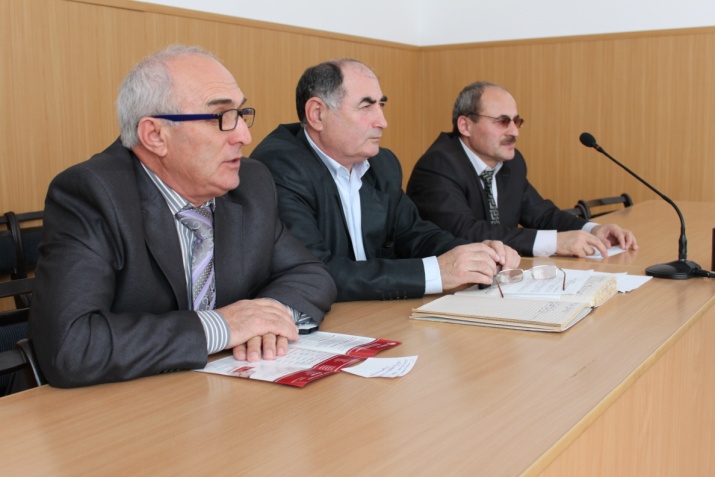 3. 2013 ибил дуслис шимала администрациябала муниципальный бюджетунала хlекьлизиб («Сергокъалала район» муниципальный районна финансунала управлениела руководитель М. А. Асхlябовла информация).Ахъдуцибти масъултала чебкад чула бузерилис диргаладулхъути ва челукьутачила бурули гъайбухъун: М. Мяхlяммадов – Бурдекила шила администрацияла бекl, М. Чупанов – Мяммаулла шила администрацияла бекl, М-Р. Шагьнавазов – Убяхl Мулебкlила шила администрацияла бекl, А. Къурбанмяхlяммадов – Кичихlямрила шила администрацияла бекl, Ш. Хидиров – Мургукла шила администрацияла бекl, М. Ибрагьимов – Ванашимахьила шила администрацияла бекl, Хl. Хlясанов – Сергокъалала шила администрацияла бекl ва цархlилти.Гъайбухъунтани имцlаливан шимала мераначиб хутlла шалаличи хlербикlес монтерти агниличила, ил багьандан шимазиб гьаман шала билшниличила, ил масъала чуйна-чуйнара ахъбуцниличила буриб. Шимазиб шала биахъес багьандан, монтерти агниличибли чузиб ил шайчиб ихтияр агарти адамти халтlбикlули саби. Хlейгу-дигули сегъуна-биалра хатlа ахъалли, чини жаваб лугусив? Кlинайс кьанни бетарар. Илбагьандан шимазиб монтерти биахъес хlяжатли саби.Гlур илдани чула гъайлизиб, шимала халкьани цlабикьайчил гlеббуцес къиянбулхъниличилара буриб. Янилис урцул кадихьес дигулихьар, илди дарахъес декlарбарибси мер (делянка) агарли саби. Ихтияр агарли урцул дарахъес вацlализи укьяхъес валтули ахlен.Шимала администрациябала бургани гlурра чус челукьути масъултачила г1ях1цад гъай дуриб.                                               Нушала корр.                                            Хlушаб секьяйда къуллукъбирулив                                                       Хъулразиб ванадешАдамлис акlес, ара-сагъсили ветаэс багьандан хlяжатдиркути дахъал секlал лерти сари. Амма илис бекlлидиубтигъунтазирадли сари: кьацl-шин, шала, ванадеш ва цархlилти. Районна адамти илдигъунти, гlямрула тlалабуни гlердурцути, лигlматуначил гlеббуцес районна администрацияли белгити хlянчи дирули сари. Ил шайчир дарибтачила нушани чуйнара газетализи белкlра белкlунра.Гьарилра адамлис, хаслира, янила манзиллизиб, имцlаливан биштlатала бегlтас ва гьести гlямрула адамтас ванадеш дигахъу. Илибиэс гlягlнисира саби. Иличила гlяхlил балути, районна халкь тlабигlятла газличил гlеббуцес бузути районнизибси газла хозяйствола хlянчизартани чула бузери гlяхlил тlашбатурли саби. Илис бикьридеш дирули сари гlергъити дусмазиб янила манзиллизиб газ бишахънила анцlбукьуни диъхlедиънилира. Илис бекlлибиубсигъуна коллективла уржибдеш сабабли бетарули саби. Коллектив гlеббуцес гьарра шайчибад кумек чебетаахъес мурталра къайгъилизив сай 30 дусцадхlи бекl инженерли, гlергъиси замана газла хозяйствола начальникли узуси Гlумар Ибрагьимов.ООО «Дагестангазсервисла» Сергокъалала районнизибси ЭГС-ла коллективли викlи ил, - 154 км. газла турбуначи, газла гъяж гlяшбирахъути 57 шкафличи, 90 задвижкаличи, 150 кранничи хlеруди бируси ва 7 шила халкь тlабигlятла газличил гlеббурцути саби. Районнизибти тlабигlятла газличил пайдалабирути къяббердниагарли гlеббуцес багьандан коллектив мурталра чекабизурли саби. Илди хlянчи детурхахъули 7 слесарь, 3 мастер, ца сварщик бузули саби. Илди лебилра, чула хlянчи балути, дахъал дусмазиб бузути хlянчизарти саби. Чучи хъарси дуги-хlери хlеили, аргъ-бархlила шуртlрачи хlебаили хlянчи бирути хlянчизарти саби сварщик Гlялидав Гlялидаев, Мурегала шилизивадси слесарь Гlялиасхlяб Хlясанов, Сергокъалализибадти слесарьти Хизри Мяхlяммадов, районна Хlурматла уркьуйзи сурат баршибси Элдар Мирзаев ва цархlилти.Шила духlнарти, дурарти газ башути турбуни гъятlаибти яра кадикахъибти анцlбукьуни,                                                                                                                                                                                                     - викlули сай Гlумар, - камхlедирар. Ириъ илдигъунти 10 анцlбукь диубтири. Илдигъунти анцlбукьуни имцlаливан держла бержили, дяхlи-миълизирад тякдухъунти машинти къячкадикниличирли детарули сари. Илдигъунти анцlбукьуназиб гlяйибла бегlти дигlянбиркули саби, цакамсилра кумекбаресила мерличиб. Селрайчиб вайси цацабехl адамтани лишаннис автоматуназибадли иртули газла турбуни тlярхъубаддирули сари. Ил бекlлил балхlебикибси баркьуди саби.Сергокъалала районна халкь тlабигlятла газличил гlеббурцути турбуни 1987 ибил дуслизир кадихьибти сари. Илди дуркькадиубли сари. Турбуни дарсдарес жявлил замана баили саби, амма нушаб КПРД-ла «Газстройсервисли» кумекбирули ахlен, - викlули сай Ибрагьимов. Районна шими тlабигlятла газличил гlердуцес ибси программа бетерхахъес къайгънабиркьули, районна газла хозяйствола хlянчизартани 2012 ибил дуслизир дубурла шимази 18 км. турбуни кадихьиб. Илди хlянчи ишдуслизирра даимдарили дирар.Адамтала хъулразиб къяббердниагарли янила манзиллизиб ванадеш биахъес, чузибадли лябкьусигъуна барес районна газла хозяйствола хlянчизарти гьар бархlилизиб хlядурли саби. Илдала бузериличи адамтира разили саби. Разили саби, сенкlун къяббердниагарли хъулразиб ванадеш бирухlели.                                                                                            И. Ибрагьимов                                                  Исламла тlама                                          Нушала Идбаг (с.т.гl.в.) акlубси базХlурматла районланти, узби ва рузби! Нушала Идбаг (с.т.гl.в.) акlубси дурхъаси рабигlуль аввал (январьла 13 личибад бех1бихьили) базличил, бусурман сайлин, нунира хlуша уркlи-уркlиларад мубаракдирулрая ва Чевяхlси, уркlецlичевси Аллагьлизи тиладибирулра, иш базличибцунра ахlи, мурталра нушаб Идбаг (с.т.гl.в.) чевяхlварахъес дахъал имканти гахъес, адамти уржахънилис нуша сабабли детаахъес, нушала Ватlан лерилра журала мусибатуназибад дархибдешуназибад, жалтазибад мяхlкамбарахъес.Нушала Идбаг (с.т.гl.в.) рабигlул авал базла 12 личив Маккализив акlубси сай. Илала дудеш Гlябдуллагь, неш Аминат саби, сабира Кьурайш жинсла Гьашимхъа хъалибарглизи кабурхуси. Ил (с.т.гl.в.) 40 дус виубхlели иличи Аллагьли (с.т) вахlью (кьуръан) бархьиб. Ил (с.т.гl.в.) 23 дус Идбагли калун. Илди лерилра дусмазив Идбаг (с.т.в.гl.) дунъяличи бусурман дин тlинтlбирули, Аллагьла дурхъаси, бархьси гьуйчи халкь жибирули калун. Идбагдеш хъардарили 13 дус дикибхlели. Ил (с.т.гl.в.) Мадинализи гечиуб. 63 дусла гlямруличив Мадинализив вебкlиб.Чевяхlси Аллагьли гlур чилра ахlекlахъуб сунечив дурхъал ва чевяхlси. Илбагьандан нушаб гlягlнибиркур чичивалра ва селичивалра гlяхlли дигахъис  нушала идбаг Мухlяммад (с.т.гl.в.). Багьес гlягlнибиркур ил  лебилра идбагунала мугьур виъниличила. Сунес гlелавад гlур идбаг ахlекlуб ва хlейрар или багьахъурсира саби.Адамтала историялизив агара илгъуна гlур чилра сунелаван хlурмат ва кьимат лерси ва Аллагьли чевяхlварибси. Илала бегlла халаси тамашадеш саби Аллагьли сунечи батаибси кьуръан. Дунъяличирти белкlаназиб сабигъуна ва сунечи цугбуцеси белкl бекlлил агарси.Нушани деза бирехlе нушала Расул (с.т.гl.в.) Мухlяммадлис, суненира нушаб умуси ва жагаси исламла гьуни гибси ва батурси.Ахlерти узби ва рузби, имцlали нушала Чевяхlси Аллагьличил (суб. Тягl.) варх Мухlяммадра (с.т.гlв.) гьануршеная ва илис салаватуни дуршеная. Аллагьли сай нушаб ахиратлизив шафагlят виахъабну. Амин!            Мяхlяммад Гlяхlмадов, КичихlямриМолодежь района Яркий штрих на сером фонеВ первый раз я увидела ее в 2008 году на концерте, посвященном Дню защиты детей. Она выступала в составе ансамбля «Хазар» детской школы искусств, в тот день они исполняли испанский танец. Из всех танцоров она запомнилась мне особым обаянием и пластикой. На тот момент за ее плечами уже было выступление в Москве, затем один за другим последовали успехи: первое место на международном конкурсе «Бегущая по волнам» в Египте в номинации «Народный танец», после которого она стала обладателем гранта Министерства образования и науки РФ, первое место на конкурсе «Золотая пальма» в Сочи за классический танец «Танго» и множество других выступлений. Она ежегодно принимала и принимает участие в респуб ликанских конкурсах.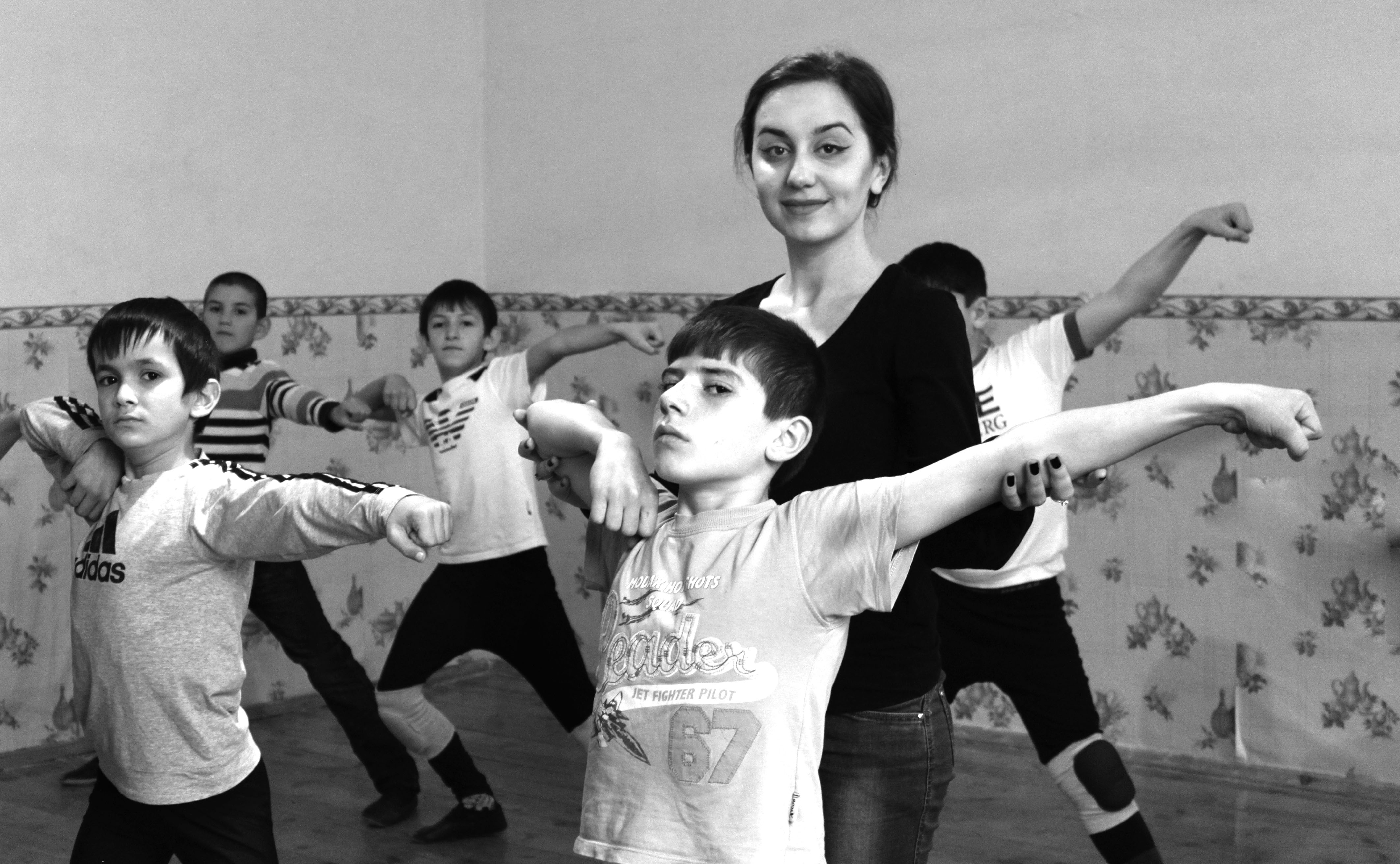 Рукият Сулейманова начала заниматься танцами в 11 лет у своей матери хореографа Саятханум Муртузалиевой и после окончания детской Школы искусств решила идти по этому пути профессионально. Четыре года она училась в Дагестанском колледже культуры на хореографическом отделении. Вспоминая свои студенческие годы и преподавателей, в числе тех, кто были ее наставниками и значительно повлияли на нее, она назвала Курбана Курбанова и художественного руководителя Дагестанского театра оперы и балета Мусу Оздоева. Будучи студенткой колледжа культуры, Рукият ездила в творческие командировки в Польшу, Белоруссию, где выступала как в составе группы, так и сольно. В этих странах за сольный номер «У родника» она получила первые места.Сегодня ее можно снова увидеть в Школе искусств, но уже не в качестве ученицы, а в качестве педагога хореографического отделения. Здесь она работает с сентября 2012 года. «Очень приятно, что мы сами для себя подготовили кадры, - радуется директор Школы искусств Саида Ибрагимова, - Рукият обладает многими положительными качествами, в числе которых тот факт, что она дипломированный специалист, это также умение передать любовь к своему предмету к ученикам. У нее еще очень большой нераскрытый творческий потенциал».На хореографическом отделении Р. Сулейманова обучает многим видам танцев, как национальным, так и классическим. Но, как говорит она сама, национальные танцы ей, конечно же, ближе по духу. У нее обучаются 45 мальчиков и занятия проходят практически ежедневно. Свою первую работу как хореограф она показала на праздновании Дня матери.Приятно видеть, что среди нашей молодежи есть такие, которые не похожи на других, они не плывут по течению, сливаясь с серой массой, не прячут свои способности, а развивают их. Я была приятно удивлена, когда узнала, что Рукият заочно поступила на актерское отделение факультета культуры Дагестанского государственного университета. Совсем еще юная, а уже многое представляет из себя. Очень хотелось бы, чтобы она достигла высоких результатов в сфере культуры, стала достаточно известной и востребованной в республике и прославила свой район.Патимат АледзиеваФото Даудгаджи ДаудоваНа фото: Р. Сулейманова со своими ученикамиПодведены итогиЗа истекший 2012 год Сергокалинское районное ветеринарное управление проделало определенную работу по профилактике и вакцинации сельскохозяйственных животных и птиц против инфекционных и инвазионных болезней. Против остро-заразных инфекционных болезней , таких как сибирская язва крупного рогатого скота, при плане 24000 голов выполнено 24036 голов. Среди мелкого рогатого скота при плане 100000 голов выполнено 100314 голов. Против ящура крупного рогатого скота при плане 40000 голов вакцинировано 40500 голов. Против ящура мелкого рогатого скота при плане 146000 голов вакцинировано 170311 голов. Соответственно перевыполнены все планы за 2012 год против инфекционных и инвазионных болезней сельскохозяйственных животных и птиц.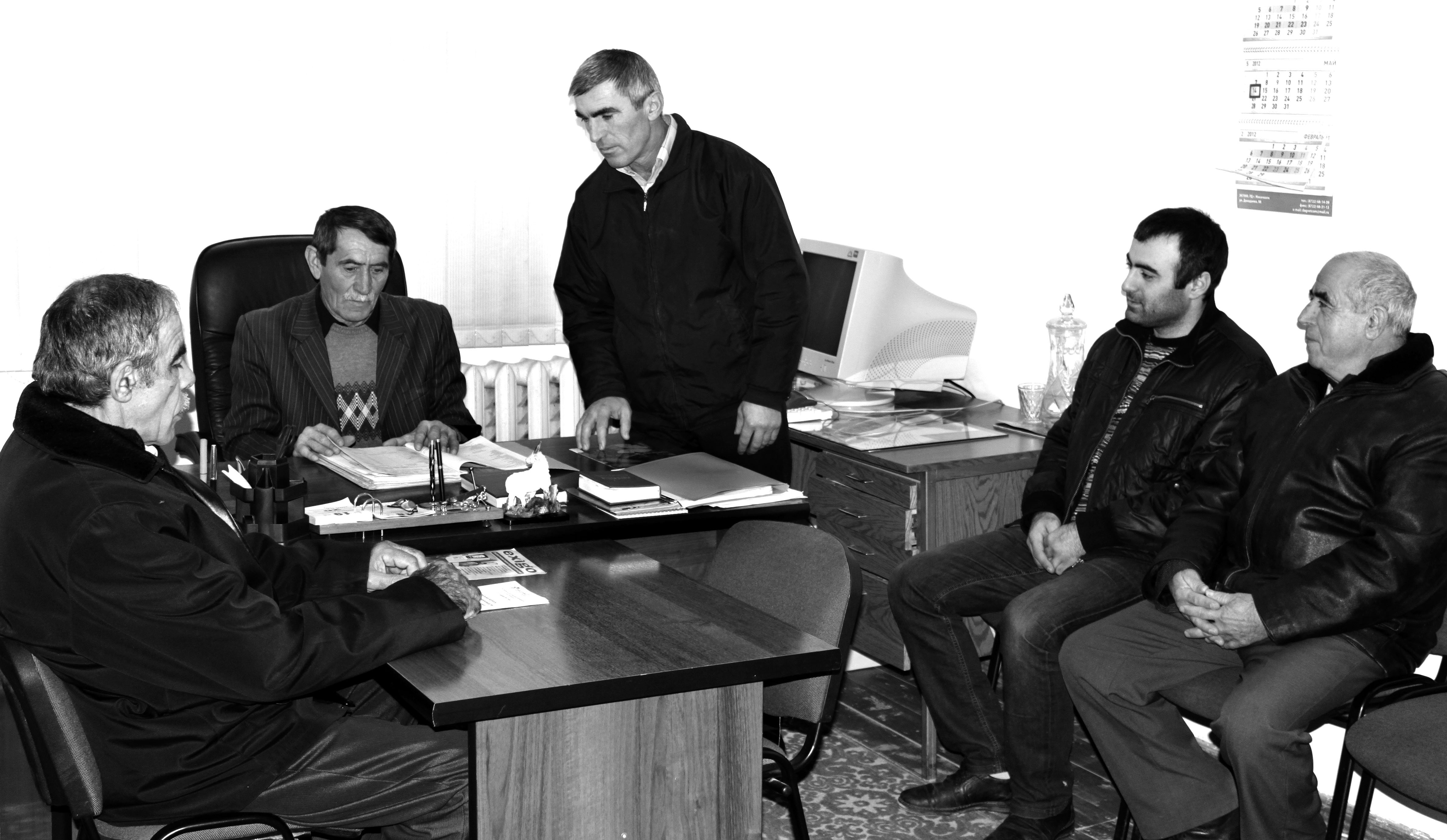 Особенно можно отметить таких ветеринарных работников, как заведующий Бурдекинским ветеринарным участком Мурада Абдуллаева и заведующий Восточно-Сухокумским ветеринарным пунктом Джаная Магомедова, которые все ветеринарные мероприятия завершили с перевыполнением. При проведении ветеринарных мероприятий активное участие принимают руководители хозяйств: Ибрагим Магомедов – СПК «Ванашимахинский», Магомедшапи Омаров – СПК «Кадыркентский», главы Сергокалинского, Мюрегинского, Дегвинского, Миглакасимахинского сельских поселений. Все ветеринарные специалисты района и впредь настроены успешно справиться с планами за 2013 год и не допустить вспышек инфекционных и инвазионных болезней среди сельскохозяйственных животных и птиц в районе.Магомед Кадиев, врач-эпизоотолог районного Ветеринарного управленияДружный коллективНесколько месяцев назад мне довелось поработать в лицее имени О. Батырая под руководством его директора Ханум Исаевой. За три месяца работы я поняла, какой замечательный и удивительно дружный этот коллектив. Ханум Набигуллаевна – замечательный педагог, прекрасный человек и умелый руководитель. Мутаева Эльвира Алиевна – молодая и очень грамотная, в меру строгая и справедливая. «Омаршаевна» - так ласково мы ее зовем – везде успевает, очень работоспособная. Эльмира Магомедова – веселая и доброжелательная. Зухра Магомедовна, Патимат Далгатовна, да разве поместятся все те теплые слова, которые я могла бы про них написать!Дорогие мои коллеги, пусть в ваших домах будет много счастья и радости, тепла и уюта. Огромных творческих успехов вам в вашей нелегкой работе.У. МагомедоваЛистая страницы историиК 70-летию победы в Сталинградской битве«Отныне железным законом дисциплины для каждого командира, красноармейца, политработника должно являться требование – ни шагу назад без приказа высшего командования».Из приказа Сталина «Ни шагу назад».Сталинградская битва 1942—43, боевые действия советских войск во время Великой Отечественной войны 1941—45 с 17 июля 1942 по 2 февраля 1943 по обороне г. Сталинграда и разгрому крупной стратегической группировки немецко-фашистских войск в междуречье Дона и Волги. Делится на два периода: оборонительный (17 июля — 18 ноября 1942) и наступательный (19 ноября 1942 — 2 февраля 1943).Планы немецко-фашистского командования на лето 1942 имели целью разгромить советские войска на юге страны, овладеть нефтяными районами Кавказа, в этой обстановке Ставка Верховного Главнокомандования приняла срочные меры по организации обороны на сталинградском направлении. Превосходя советские войска в орудиях и миномётах в 2,2 раза, в танках в 4 раза и в самолётах в 2 раза, противник 15—17 августа возобновил наступление на всём фронте внешнего оборонительного обвода, на который отошли советские войска. После ожесточённых сражений с 17 по 20 августа врагу удалось форсировать Дон. 19 октября войска Донского фронта перешли в наступление с севера. Противник вынужден был снять со штурма города значительную часть авиации, артиллерии, танков и повернуть их против войск Донского фронта. За период с июля по ноябрь противник потерял до 700 тыс. чел., свыше 1000 танков, свыше 2000 орудий и миномётов, свыше 1400 самолётов. Наступление немецко-фашистских войск на сталинградском направлении постепенно было остановлено. Советское командование в ходе Сталинградской битвы накапливало силы и средства для контрнаступления; Ставка Верховного Главнокомандования и Генеральный штаб с сентября приступили к разработке плана его проведения. 13 ноября план контрнаступления трёх фронтов под кодовым наименованием "Уран" с целью окружения и уничтожения ударной группировки противника в районе Сталинграда был утвержден Ставкой под председательством И. В. Сталина. В контрнаступлении советских войск участвовали 13,5 тыс. орудий и миномётов, свыше 1000 зенитных орудий, 115 дивизионов реактивной артиллерии, около 900 танков, 1115 самолётов. С немецкой стороны свыше 675 танков и штурмовых орудий, свыше 10 тыс. орудий и миномётов, свыше 1200 самолётов.8 января 1943 советское командование предъявило командованию 6-й немецкой армии ультиматум о капитуляции, но оно по приказу гитлеровского руководства отклонило его. 10 января советские войска перешли в наступление (операция "Кольцо") с целью уничтожить противника. Развернулись ожесточённые бои. Враг упорно сопротивлялся, но войска Донского фронта продвигались вперёд и к 26 января расчленили окруженную группировку врага на две части: южную — в центре города и северную — в районе тракторного завода и завода "Баррикады". 31 января была ликвидирована южная группа немецко-фашистских войск. Ее остатки во главе с командующим 6-й армии Ф. Паулюсом, только что произведенным Гитлером в генерал-фельдмаршалы, сдались в плен 2 февраля, сдались и остатки северной группы. На этом Сталинградская битва завершилась. В Сталинградской битве сотни тысяч советских воинов проявили беспримерный героизм и высокое воинское мастерство. Около 100 воинов получили звание Героя Советского Союза. 22 декабря 1942 была учреждена медаль "За оборону Сталинграда" (ею было награждено свыше 707 тыс. участников), а впоследствии Сталинграду было присвоено почётное звание города-героя. Воины нашего района также принимали непосредственное участие в этой героической битве и внесли свой вклад в общую победу. По имеющимся у нас данным в Сталинградской битве погибли: Абакаров Абакар Сулейманович – Ванашимахи, Абдуллаев Сулейман – Нижние Мулебки, Алиев Абдулла – Сергокала, Багомаев Касумбек – Дегва, Гусейнов Дауд – Сергокала, Магомедов Иса – Аямахи, Магомедов Иса – Аймаумахи, Мирзаев Амин – Маммаул, Нурбагандов Нурбаганд – Аймаумахи. Вечная память героям.В ознаменование подвига героев этой битвы в 1963—1967 на Мамаевом кургане был сооружен мемориальный комплекс (скульптор Е. В. Вучетич, архитектор Я. Б. Белопольский).Магомедали ГамидовМалоизвестные факты о Сталинградской битве1. О роли  водки  в  нашей  победе Перед сталинградским наступлением Жуков сообщил Сталину, что войскам под Сталинградом не хватает антифриза и в машины приходится заливать водку. Между тем накануне Сталин издал приказ о порядке выдачи водки войскам действующей армии, согласно которому массовая ежедневная выдача водки личному составу прекращалась. Ее было приказано выдавать лишь бойцам на передовой, отличившимся в боевых действиях. Для них норма выдачи даже возросла - со 100 до 200 граммов. Остальным боевые 100 грамм полагались только по праздникам.Таковых Сталин установил девять - 7 ноября, 5 декабря (День Конституции), Новый год, 23 февраля (День Красной Армии), 1 Мая, 19 июля (День физкультурника), 16 августа (День авиации), 6 сентября (Международный день юношества), а также день полкового праздника.Но отпуск водки в боевых условиях контролировать было сложно. И интендантская вольница продолжалась. Вообще заслуга водки в поднятии морального духа войск, в т. ч. и в Сталинградском сражении, до сих пор недооценена.   2. За  самострелы – к  расстрелуНедавно ФСБ рассекретила значительную часть документов, касающихся периода Сталинградской битвы. Согласно одному из них, на Донском и Сталинградском направлениях действовал 41 заградотряд. Вот некоторые цифры. Только с 1 августа по 15 октября 1942 года особисты задержали более 140 тысяч военнослужащих, сбежавших с передовой. При этом арестовали почти 4 тысячи, расстреляли более тысячи, направили в штрафные роты 28 тысяч. Вообще за время Сталинградской битвы более 13 тысяч наших солдат и офицеров были приговорены военным трибуналом к смертной казни. Расстреливали за отступления без приказа, «самострелы», дезертирство, переход на сторону противника, мародерство и антисоветскую агитацию.3. Главковерх провел своего зама.Как случилось, что наше контрнаступление 19 ноября немцы все-таки проспали? Разумеется, соблюдались все меры скрытности и секретности, были запрещены даже почтовые сообщения. Даже командующих армиями наша Ставка не посвящала в свои замыслы. Командующий 62-й армии Чуйков, например, лишь по косвенным данным догадался - готовится крупная операция. Удалась и игра внешних разведок. Как рассказал в своей книге начальник управления НКВД Судоплатов, через двойного агента Макса (работавшего и на НКВД, и на Абвер) и служившего в управлении связи при штабе Рокоссовского, немцам «сливали» информацию о том, что готовится крупная операция на Ржевском направлении. Больше того, Сталин незадолго до начала контрнаступления снял Жукова со Сталинграда и поручил заняться подготовкой именно Ржевско-Вяземской операции. Немцы об этом назначении были своевременно извещены. И спешно перебросили сюда четыре танковые дивизии, посчитав, что там, где Жуков, Сталин и нанесет главный удар. Причем даже Жуков, зам. Верховного, не узнал об этой тайной игре своего Главковерха.4. Германия  могла  войти  в  СССР?После Сталинграда, в 1943 году, состоялась Тегеранская конференция лидеров СССР, США и Англии. Плененные генералы вермахта внимательно следили за ходом переговоров. Генерал Зейдлиц заявил, что, похоже, союзники решили поделить Германию между собой. Опасаясь раскола Третьего рейха на части, он считал лучшим выходом присоединить Германию к России в качестве еще одной союзной республики. За этот антипатриотизм на родине генерала подвергли жесточайшей обструкции и конфисковали всю собственность. 5. Война войной, а  Рождество  по  расписаниюАрмия Паулюса на самом деле могла вырваться из окружения и создать новую линию обороны. Специалисты до сих пор удивляются, почему он не сделал этого. Многие ссылаются на маниакальное требование Гитлера стоять до конца. Но был еще один важный психологический момент, который сейчас упускается из виду. В конце декабря католики-немцы празднуют Рождество. Письма солдат с фронта свидетельствуют: в армии Паулюса к нему готовились так, словно этот день сам по себе мог стать спасением. Истощенные, надломленные солдаты 6-й армии с одержимостью ждали Рождества, откладывали продукты для рождественской трапезы и подарков друзьям.Многие мечтали договориться с русскими о прекращении боевых действий хотя бы на рождественскую ночь. Но мы исходили из другого принципа: Рождество Рождеством, а война по расписанию. Артиллерия работала вовсю, и эта ночь для многих немцев стала последней.6. Пытка  семью  секундамиСоветская пропаганда умело использовала человеческие слабости противника. Например, любовь к музыке. Из громкоговорителей, установленных у передовой, неслись старые мелодии, которые буквально выворачивали души немцев. Они перемежались сообщениями о прорывах русских на том или ином участке фронта, антигитлеровскими лозунгами.Но одной из самых действенных психологических атак было монотонное тиканье часов, сопровождавшееся комментарием о том, что каждые семь секунд на фронте погибает один немецкий солдат. После этого над заснеженной степью звучала мелодия танго...  7. И пошел Невский  на  БисмаркаПод Сталинградом служили дети многих советских руководителей. Василий Сталин (сбил три, по другим данным - два самолета), Владимир Микоян (погиб в воздушном бою), Леонид Хрущев. В 51-й армии воевал отряд автоматчиков под командованием старшего лейтенанта Александра Невского. Политуправление Сталинградского фронта распустило слух, что Невский является потомком древнерусского князя - своего великого тезки. Он был представлен к ордену Красного Знамени.А на немецкой стороне воевал правнук Бисмарка. Ему повезло: он не погиб, а угодил в плен.8. Гитлер был  в  ярости, Сталин – в  радостиИзвестия о финале битвы за Сталинград ждали и в Москве, и в Берлине. Поскребышев, секретарь Сталина, сообщил ему, что через несколько минут по радио будут передавать сообщение о победе наших войск. В кабинете вождя не было радиоприемника! Пришлось идти в кабинет Поскребышева. Маршал артиллерии Яковлев потом вспоминал: «...Сталин... особенно подтянулся и приосанился, когда Левитан читал... о пленении немецких генералов».Гитлера эта весть застала в ставке в Волчьем логове. Узнав о пленении Паулюса, которому он несколькими днями ранее присвоил звание фельдмаршала, Гитлер бился в истерике: «Как он мог не застрелиться? Один-единственный малодушный слабак свел на нет доблесть и героизм целой армии! Паулюс мог обрести вечность, обессмертить свое имя для немецкого народа, но вместо этого предпочел свидание с Москвой!»Источник: «Комсомольская  правда», 2003, 27 января.                                                          Айдимир Каймаразов                                                          Поэзияла сагаси тимхъБурулра назмуртази…Дигахъира ишбархlиХьанцlа бецlлизи гъайэс,Дилаван илалараУркlи кьакьалил багьес.Юх! Илизира уркlиХlейгулра нуни бурес,Жанивар саби илраХlядурси зулму барес.Ишбархlи дила уркlиЧили вируси аргъес,Сенкlун инсан гъаргъли сайШайтlайчил варх хlериэс.Ламус, хlяя ва адабТlутlудирули арцли,Инзагъуна бицlилиИнса уркlи саб барцли.Чизи буруси уркlиИшхlелла манзиллизиб,Гьарил инсан сунесцунВиалли гъазализив.Мургьи баргес цабехlван,Диги даргес умцlулра,Адамлис гlяхlбиаллиРазидешли вирцlулра.Гьар бархlи нуни уркlиНазмуртази бурулра,Паргъатдеш лугул дарманИлдазибцун бургулра.Баргес гьамадли ахlен…Кадурхули нушачирМасхуртира, мартира,Имцlадикlули сариКъалмакъарра къумбира.Баргес гьамадли ахlенГlяхlси дев бурутира,Адамлис гlяхlбиаллиУркlби шаддирутира.Унцлизи бухъеси девГьанна чили бурулив,Вайбарес лебли гlяхlдешГьанна чили бирулив?!!Яшав барес арц даресЧили се хlебирулив,Ахъли ацlес мехlурлиДухуси кахlершулив?!!Вайла ахlи, ишбархlиАгара хабуртира,Хlярала лишайзиб сабБархьси дев бурутира.Цалис-цали гlяхlси девБурути бахъбаалри,Ишдицад гьуя-гьарай Нуша-ургар хlедири.Х1ела авдаршкъурушлисДедили авдарш къурушСартай асиб нергъла кьям,Кайиб рестораннизи Касес дигули т1яг1ям.Шишаларти шарабванНергъ умули рурх1улри,Бук1уй някъби дирцибтиШинван лямц1ардик1улри.Нергъла чедиб курт1бухъиЧебаили кьургу «т1ент1»,Г1яси ц1ударвиубсиРуржесбях1иб Сарта к1ент1.Вявбяхъиб поварлизиХ1ерризахъур кьямлизи,Поварли урк1х1ерухъиРях1ятли иб Сартайзи:«Х1ела авдарш къурушлисГ1ур се гили дигулри,Гьанбикибу нергълизиДагъа кабирхьу или?" Хъумартурли сай…Гьалаб архlяли башиБагьлати умхlачибра,Унцала уркрачибраЮргъала урчачибра.Биусири заманаМурад барес гьарилла,Дигира дуртlутириАдамтани уркlбала.Ишбархlи гьундурачирДягlван сари машинти,Ласли сар гьаваличирДахъал айрипаланти.Амма агу заманаГьарил сай кьанирули,Ца бархlили верхlцlалиМурад дарес дигули.Мурадунира чулаСари хlялалдеш камти,Пачалихъ ва адамтиБиргlябургнилис хасти.Юх! Агара заманаУркlила гьаргдеш бурес,Хъумартурли сай инсайСай акlубсил се барес.Адамтала авараБарсур гlяхlдеш агарлиБурхlни сар ардашули,Хапли, хабар агарлиБалагь саб чебашули.Буцlала законти сарГьар гlямзилар дузули,«Ганжубала» цlакьличилГьарил суал ирзули.Уркlбала умудешла Хlебургулра гьайбатдеш,Хlергъулира лихlбаниБурул девла жагадеш.Дулъули сар урглумиГьар бархlи адамтала,Гlулакадиубли сарДиги бусурмантала.Ярагъла къукъу-лямцlлаДуцlардикlули «дуцlрум»,Жагьти кьабулбирулиИргъулра ванзала цlум.Гьанагарти анцlкьи-дец1Хlерли сар гьар бархlилис,Чехlебиулра ахирДугlли кертlути хlилис.Баласра, наб хlебиркурУхъес шишимтазивад,Иш кьацlдурц заманалаВердес шинжиртазивад.Цугикалли…Цугикалли дяхl датсиШалаирус шалдаван,Мургьила ца ашрапиНаб савгъатлис гибсиван.Цугикалли уктемсиАргъ бумкьар ну-алавси,Язихъбилзан ванзараИлини ганзбируси.Цугикалли рушбатчиКъирми чедулхъан набчи,Гьимила буцlардешлиГужбиру биркlантачи.Цугикалли наб хlяким…Юх! Ил наб цугхlеркур,Нуван хьурали вашесИлис имкан хlебикlур…Цугикалли наб унраТахли бекl ахъбарибси,Мешубиркур сунна бекlДамличи даим бацlси.Цугикалли гъарачиГъаргъли гlямру дуркlуси,Мешуиркур шайтlайчиАгъули тубикlуси.Цугикалли наб хъулкиСадемцlурти хlулбачил,Мешуиркур бецlличиСунна лерил пишначил.Цугикалли наб хъубзарУмудешла нурличил,Ухусиван илзан илИдбагла шалаличил.Цугикалли иманниУркlи бицlибси гарчли,Авдар михъирлизибадХlяяла урунж парчли.Гьариллис гьарил бархlиЦугиркаб адам гlяхlси,Ил чеибхlели уркlиАбзур бархlи ухеси.Гlямру гlямру дирару…(масхарала маар)Урчи урчи бирару,Нартгъуна мурда агар,Эмхlе эмхlе бирару,Къакъла чедиб дех агар?Вацlа вацlа бирару,Вецlалалра бецl агар,Гъабза гъабза ираруГlяхlдеш барес кьасагар?Вава вава бираруМирхъи кахlебиръуси,Жагьил жагьил ираруДигайла «дег» бируси?Анкъи анкъи бираруГlяхlяйс ламхlебикlуси,Уркlи уркlи бираруБатли тимхъхlебикlуси?Хьунул хьунул рираруЧирагълацад  нур агар,Мурул мурул ираруУркlилизиб цlа агар?Къуймур къуймур рираруКъугънала дазу агар,Кlукlай кlушухъунхlелиКlунвацlахъес яхl агар?Далай далай бирару,Дардани хъумхlертахъул,Даруливан дай уркlиШаддешли баргхlейахъул?Гlямру гlямру дирару,Гъаргъдешличил дуркlути,Гlяраван урухкlулиДугили гьанкl хlейхъути?!Гlинцила тlемван билзан…Мягlдунтазиб агарсиХlу уркlила давлари,Мурили гьигьбирусиХlу варъала гьавари.Иш ванзала вава-кьарХlезир ахlи, тlемхlейкlар,Иш дунъяла макьамтиХlезир ахlи, зайхlейкlар.Хlу дила ряхlмат сарриГlямрулис цlакь лугуси,Хlу дила дуббат сарриНу хlяяли валхуси.Лагьаван къумрикlулиЛерхlели уркlилизир,Гlямру шаладирутиДарман даргилра хlезир.Гlинцила тlемван билзанХlела девла бизидеш,Берхlилаван кабилзанХlела хlерла шаладеш. Кьар…Дила ургубала кьарГьар дус сагадикlути,Муртрил ну цайкьяшмалиЧучивад дуцlикlути.Заб-маркали ицутиБерхlили цlухдирути,Чучи геризурли нуМурили усалгьути…Агь, дурхlядеш, шалатиДай уркlила арцанти,Гьатlи чархlедухъеслиАрцурли ардякьунти.Илди кали лер набзирЧlянкlли пикрумазирцун,Гьаман гьансадиркулиГугиибхlели нуцун.Ну жявлил варгилираХlурхъас марти хlяндешли,Итхlелла кьар гьаннараЛерал цаван шинишли.КъябаЛасли сар уркlилизирАзир рангла пикруми,Илдазир рурцlули сарАдамтала зугlлуми.Лер шалати пикрумиАдаб умутачила,Лер кьутlкьути пикрумиУркlи-хlял цlябтачила.Бегlла шаласи пикриСаби Къябаличила,Ну чинав виаслираНабчи гъамсиличила.Мискинти махьурби сарИл алав тlинтlдиубти,Устни, хъубзури сабиИлдазиб хlербирути.Къяба, наб дигахъираЛасухъес хlела чевкад,Сепайда, сунна вегlебш…Гьунар агара илцад.Муэрли чебиулриГlинзурбачил, чlакначил,Мер-мерла адикьуртиБукlунала цlамачил.Ахъти дубурти-ургабДагъистайзиб тlашлири,Амма дила уркlилабХlу бегlлара ахълири.Чи саю гьунарла вегl?Цlакьли гlясивиалраЧевкерхес вирусира,Унрас гlяхlдеш биаллиБерхlили вирцlусира.Гьунарла вегl сай инсанСахаватдеш лерсира,Мискиндеш ва излумиСабурли дялчlусира.Бархьдеш дяхlлизи буресПаргъатли вирусира,Бурес гьалаб гьарил девВерхlна битlикlусира.Гьунарла вегl сай инсанАрцули  кепхlейрусира,Хlясратдешра кьясдешраКьяшмаур далтусира.Гlяхlдешли варгибхlелиАллагь гьануршусира,Чи баллагьли варгалраКумек хъярхъбирусира.Бегl цlакьси гьунарла сайУркlи умуси инсан,Умудешлизир сарнуЛерил излумас дарман.УркlухъунраМезлукь лев унрубазивМезлукь лев гьар кьатlлизив,Камирули ахlен илШилизив, шагьарлизив.Мезлукь лев ахълабтазивЛев ил давлачебтазив,Хlелхъала къуйрукъван илСакlубли сай халкьлизив.Уркlухъунра чеилиИл нуни мижитлизив,Илис алжана лебсив,Вацlаллира балгназив.Чи саю?!Вявкайкlули вебкlалраСунна тlама хlергъуси,Вамсайчи къяйкикlалраЛишайзи вархьхlелзуси.Ахъри лебта мурталраСай вайула вируси,Сунес хlяжатси секlалСархили бекlхlейруси.Кьутlкьути пикрумазивХумарли хlерируси,Ламартли ва инфарктлиСай имцlали ургуси.Аммаки хасмушунасБекlлил мукlурхlейкlуси- Чи саю?! Ил чи саю,Илцад балагьлизивси?!!- Хlяя лерси инсан сайБархьдешлигlив умцlуси,Ил баргес бекlхlейублиЦlябил хlяри кархуси.Велкъес вирули ахlенХlериэс биштlал юртраГушхlейэс кьацlра шинра,Вегlла уркlи иргъутиМарти гьалмагъунира.Дард агарти бурхlнираУмути пикрумира,Саламра, гlяхlси девраБаракатра, дигира…Хlедаибтив адамлисЛигlматуни хlялалти,Хъямхlейкlули, узулиГlямрулизир сархути?Чуйна шахли дигалраВава-кьар сагадирар,Чуйна бамкьахъаллираШарабла гlиниз умъар…Адамлизиб илгъуна Сабур агу ишбархlи,Велкъес вирули ахlенХъямикlалра гьар бархlи.		                                 Челукьутачила                                            Иш се гlяламата?Гьаларти дусмазиб Кичихlямрила шилизиб почтала отделение бирусири. Илини Кичихlямрила, Мяммаулла ва Балтlамахьила шимала халкьанас къуллукъбирусири. Илди шимала адамтани ила посылкаби, кагъурти кадирхьутири, дурала мераначи арцани дурхьутири, чунира посылкаби, газетаби, журналти, арцла переводуни кайсутири дурарадли дархьибти.Камси гьалавван харжбарибси хутlла шалалис арц дедес вякьунхlели, отделениела начальникли отделение гlекlили саби или кьабулхlерра.- Бархьсив, гьатlи, хlябал шила халкьлис къуллукъбируси почтала отделение гlекакlни? Илала хlекьлизиб районна гьуни чебиахъути хlянчизарти се бикlулира?                                       Ч. Багьаудинов, Кичихlямрила ши	                                            Учlанна гlямзи                               Багьудлумачи бегlбиэс дигути Сергокъалала Гl. Батирайла уличилси лицейлизибад (итхlелла урга даражала школализибад) бахъал машгьурти, гlямрулизиб жагаси мер буцибти, чучи пахрубарести адамти дурабухъунти саби. Илдигъунтазибадли гlибрат касахъес илдала суратуни ишбархlилизирра лицейла жаняхlлизи даршили лер.Бусягlятлизибра ил лицей белчlудилизиб, бухъя-зегъализиб гlибратлати бучlантазибад мяхlрумбиубли ахlен, илаб гьарил класслизиб гlяхlла шайчиб декlарбулхъути сецад-дигара бучlанти леб. Илдигъунтазибадли саби 10-ибти классуназиб бучlути Мусаева Гlяйшат, Хасаева Фатима, Хlяжиева Хадижат, Залкеприева Аминат. Илди рурсби, цаибил класслизибад бехlбихьили, «шула» кьиматуначилцун бучlули саби. Лебгlеб белчlудилизи мурхьбикибти рурсби саби илди, лер илдала гlяхlти кьасани ва пикруми, лер чус декlарли дигути предметуни, леб чус имцlали дигути учительти. Илди рурсбани школализир, районнизир, республикализир дурадуркlути декlар-декlарти предметунала олимпиадабачирра, далдуцуначирра бутlакьяндеш диру ва саби гьархlели гьалабиркули бирар.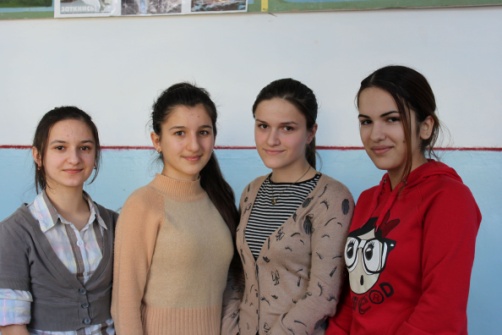 Школализиб илдала бутlакьяндеш агарли цалра балбуц бетхlебурхар, илди бутlакьянчибили бирар районна кьадрила далдуцуналара. Дигахъу рурсбас далайбикlес, булхъес, музыкала гlягlниахълумачир агурби дирхъес, спортлизиб бузес. Фатимани, Хадижатли, Аминатли гитараличир жагати макьамти дирхъу ва далайбикlар. Хадижат жагати макьалаби лукlес балуси рурсира сари. Илини дурайули саби сари редакторли риубли школализиб «Игла» бикlуси газета, лукlули сари республикализиб дурабулхъуси дурхlнас хасбарибси «Орленок» газетализира. Илала макьалаби делчlунхlели нушаб дебали гlяхlдизур. Сари журналист ретаэс дигниличила бурибхlели нушанира илала пикри гlеббуцира. Гьарли-марли гlяхlси журналист ретарар илизибад, ил шайчиб рурсила пагьму леб.Хадижатли ва Фатимани республикализиб бетерхурси «Челябкьлализи ганз» бикlуси гlилмуласи конференцияличирра бутlакьяндеш дарибти сари. Хадижатли илаб «Дагъиста история», Фатимани «Нуша алавла хlердируси мер ва ванзалис челукьути» бикlути секциябазир бутlакьяндеш дарибтири ва Хадижатли – 3-ибил, Фатимани 2-ибил мерани дуцибтири (илдала руководительти сабри Гl. Гl. Къараева ва Э. Гl. Мутаева).Ил лицейлизиб бучlути гlибратчебти илдигъунти рурсбала суратуни школализибси отличникуни кабирхъуси Хlурматла уркьуйзирад цалра дус урасибти ахlен. Гlяйшат, Фатима, Хадижат, Аминат, хlушала пикруми ва кьасани гьардизаб!                                            Нушала корр.                          Суратлизиб: рурсби-отличницаби                     Сурат Д-Хl. Даудовли касибси саби                                   Дурхlядеш                           Дигира лявра каммадиабРайонна багьудила управлениелизир Хьар Махlаргила шила дурхlнала анхъла заведующая Майсарат Гlусманова къарширикибхlели, илизи чула бузерила тяхlяр-кьяйдаличила хьар-хъардяхъира, нуни дурхlнала илабси анкъиличила балуси саби. Гьачамцун ахlенра ну ила рякьунси. Илхlели багьудила управлениела дурхlнала унхърачи хlеруди бузахъуси методист Кумсият Гlямазиева рикlар: - Нушала цалра вайтlа бузуси дурхlнала анхъ лебси ахlен, дигалли дарх къунздулхъехlе. Хlера, иш Майсаратли бекlдеш дируси дурхlнала анхъра гlяхlтигъунтала лугlилизиб саби.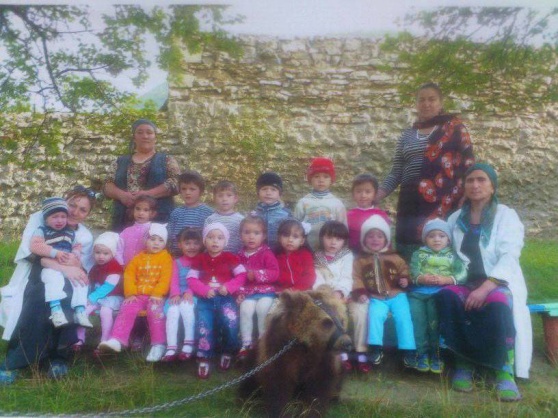 Гьарли-марли ил шилизибси дурхlнала анхъ мисаллис буреси саби. Шалгlеббухъунси дуслизирра гьардакlибтири ила нуша. Ил чус хасбарибси юртлизиб мерлабиубли саби, халати къайгъначил илар биштlатас лайикьти шуртlри гlердуцили сари, дигалли духlнар, дигалли дурар. Биуб ил гlекакlибси манзилра, амма сагадан гlурра бузескаиб. Илаб бахъал биштlати ва хlянчизарти агара. Илкьяйда бетарули саби гьанна шимазиб жагьилти минахlебирнили.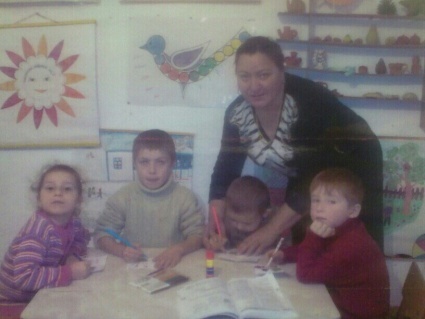 Гlусманова Майсаратли дурхlнала анхълис 19 дус гьуни чебиахъули сари. Илала бекlдешлиуб 7 хlянчизар бузули леб. Дурхlнала анхълизи 17 биштlати ца группализи алавбуцили саби. Илди гlяхlси хlерудилиуб бихlули саби. Иларра дурхlнала цархlилти унхъразирван программа хlясибли гьар се-секlал дурадуркlули сари: занятиеби, декlар-декlарти далдуцуни. Дурхlни камли саби или чедихlяртдеш дакlудирули ахlен. Хlекьли ункъли дураберкlили саби Сагаси дусла утренникра илаб. Дурхlнас хlязла ваяхl лер, саби педагогунанира илди дирули сари. Ил анхъла педагогунани «Дурхlнала академикуни» бикlуси районна конкурслизир хlяйна бутlакьяндеш дарили саби, пикри леб гlуррара бутlакьяндеш дирес. Хlера, ил конкурсличи ракlибси, ил анхъла воспитательницали калунси Н. Гlялилбиевани кадухибти секlайчи бахъал тамашабиубтири. Гьанна ил илар рузули ахlен, сари биалли гlяхlси хlянчизар рири. Бусягlятлизибра илаб чула санигlят, дурхlни дигахъути хlянчизарти саби бузути. Илди саби Бяхlямадова Разият ва Гlусманова Басират. Биштlатас халаси секlал хlяжатли ахlен. Илдас лявра, чучи уркlила дигира диалли гlурилти лерилра гьунчидиркур. Илди камхlедиахъес хlяракатлизиб саби илаб бузути лебилра хlянчизартира.                                     З. Бяхlямадова           Суратуназиб: бишт1атачил х1янчизарти                                                  Поздравляем!25 января в России отмечается Татьянин день, или как его еще называют – День студента.Центр Психолого-педагогической помощи населению поздравляет всех бывших и нынешних студентов с этим замечательным праздником!Желаем вам успехов в учебе и работе, счастья в личной жизни и мирного неба над головой!Неповторимая, желанная пора,Веселое студенческое племя!Экзамены, учебников гораИ золотое, озорное время!Так дорожи, студент, моментом этим,Вкушай с задором прелести его!Давай сегодня День студента мы отметим!А завтра наверстаем,  в случае чего!Коллектив ЦПППН                         